Урок 148. Проведение проверки изоляции трансформаторов тока.         Применение измерительных трансформаторов тока позволяет: расширить пределы измерения токов, получив ток ограниченной, пропорциональной величины, что позволяет изготовить приборы измерения и обмотки реле со стандартной обмоткой (например на 5 А, или 1А).       Трансформаторы тока питают токовые обмотки измерительных приборов и реле (амперметров, счётчиков, ваттметров, реле тока, мощности и др.).Первичные обмотки трансформаторов тока, изолированные соответственно номинальному напряжению установки, включаются последовательно в ту цепь, где необходимо измерять ток.Вторичные обмотки трансформаторов тока изготавливают на ток 1; 2; 2,5 и 5 А.     Измерительные приборы и реле подключаются во вторичную цепь последовательно, а их шкала градуируется в соответствии с номинальным током первичной обмотки.В целях предупреждения последствий пробоя изоляции между первичной и вторичной обмотками, последние обязательно заземляются. Заземление вторичных цепей трансформаторов тока осуществляется обычно как можно ближе к самому трансформатору.Особенностью трансформаторов тока является то, что они работают в режиме, близком к режиму короткого замыкания, так как сопротивление их вторичных обмоток и присоединённых к ним приборов весьма мало.Величина тока в первичной обмотке трансформатора тока зависит только от нагрузки, создаваемой потребителями в этой цепи. Изменение тока в первичной обмотке вызывает соответствующее изменение тока в цепи вторичной обмотки, при этом величина тока во вторичной цепи пропорциональна первичному току.Объектом испытания в измерительных трансформаторах тока являются, прежде всего, изоляция трансформаторов.Трансформаторы тока изготавливаются со следующим исполнением внутренней изоляции:Бумажно-бакелитовая (трансформаторы серии ТП 6-35кВ); керамическая (трансформаторы тока 6-10кВ типов ТПОФ, ТПФ и др).Литая эпоксидная (трансформаторы тока типов ТПОЛ, ТПШЛ, ТШЛ и др. 6-35кВ).Бумажно-масляная звеньевого типа (трансформаторы тока ТФН 35-500кВ).Бумажно-масляная конденсаторная (трансформаторы тока типа ТФКН-330 и трансформаторы тока серии ТРН 330-750кВ).Объём испытаний изоляции трансформаторов тока:1. Измерение сопротивления изоляции первичной и вторичной (вторичных) обмоток (К, М)2. Измерение тангенса угла диэлектрических потерь (tg δ) изоляции (К, М)3. Испытание повышенным напряжением изоляции обмоток (М)4. Испытание трансформаторного масла (М)Примечание: К - капитальный ремонт, испытание при приёмке в эксплуатацию; М - межремонтные испытанияОпределяемые характеристики.Сопротивление изоляции.В процессе эксплуатации измерения проводятся:на трансформаторах тока 3-35кВ - при ремонтных работах в ячейках (присоединениях), где они установлены;на трансформаторах тока 110кВ с бумажно-масляной изоляцией (без уравнительных обкладок) - при неудовлетворительных результатах испытаний масла;на трансформаторах тока 220кВ и выше с бумажно-масляной изоляцией (без уравнительных обкладок) При отсутствии контроля изоляции под рабочим напряжением и неудовлетворительных испытаниях масла измеренные значения сопротивления изоляции должны быть не менее значений, приведённых в таблице 1;Таблица 1 – Значения сопротивления изоляции трансформаторов тока*Сопротивление изоляции вторичных обмоток приведены: без скобок — при отключённых вторичных цепях, в скобках — с подключёнными вторичными цепями.В числителе указаны значения сопротивления изоляции трансформаторов тока при вводе в эксплуатацию, в знаменателе — в процессе эксплуатации.В числителе указаны значения сопротивления изоляции трансформаторов тока при вводе в эксплуатацию, в знаменателе — в процессе эксплуатации.Измерение тангенса угла диэлектрических потерь (tgδ) изоляции обмоток.Измерение  у трансформаторов тока с основной бумажно-масляной изоляцией производится при напряжении 10кВ.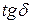 В процессе эксплуатации измерения проводятся:- на трансформаторах тока 35кВ - при ремонтных работах в ячейках (присоединениях), где они установлены;- на трансформаторах тока 110кВ с бумажно-масляной изоляцией (без уравнительных обкладок) - при неудовлетворительных результатах испытаний масла;- на трансформаторах тока 220кВ и выше с бумажно-масляной изоляцией (без уравнительных обкладок) При отсутствии контроля изоляции под рабочим напряжением и неудовлетворительных испытаниях масла измеренные значения, приведённые к температуре 200С, должны быть не более указанных значений в таблице 3.Таблица 3 – Значения  для изоляции различных видовУ каскадных трансформаторов тока  основной изоляции измеряется для трансформатора в целом. При неудовлетворительных результатах таких измерений  основной изоляции дополнительно измеряется по ступеням.Задание: изучить материал и ответить на вопросы.Контрольные вопросы.Для чего служат измерительные трансформаторы тока?В каких целях заземляют вторичные обмотки трансформаторов тока?В каком режиме работает трансформатор тока?Назовите объём испытаний изоляции трансформаторов тока.Класс напряжения (кВ)Допустимые сопротивления изоляции (МОм) не менееОсновная изоляцияИзмерительный вводНаружные слоиВторичные обмотки*Промежуточные обмотки3-351000/500--50(1)/50(1)-110-2203000/1000--50(1)/50(1)-330-7505000/30003000/10001000/50050(1)/50(1)1/1Тип изоляцииПредельные значения  %, основной изоляции трансформаторов тока на номинальные значения (кВ), приведённых к температуре 200С3-1520-35330 500 750Бумажно-бакелитовая3,0/12,02,5/8,02,0/5,0-не более 150% от измеренного на заводе, но не выше 0,8 не более 150% от измеренного при вводе в эксплуатацию, но не выше 1,0Основная бумажно-масляная и конденсаторная-2,5/4,52,0/3,01,0/1,5